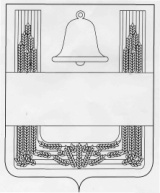 СОВЕТ ДЕПУТАТОВ СЕЛЬСКОГО ПОСЕЛЕНИЯ ДМИТРЯШЕВСКИЙ СЕЛЬСОВЕТ ХЛЕВЕНСКОГО МУНИЦИПАЛЬНОГО РАЙОНА ЛИПЕЦКОЙ    ОБЛАСТИ РОССИЙСКОЙ ФЕДЕРАЦИИШестьдесят седьмая пятого созываРЕШЕНИЕ22 января 2020 года             с.Дмитряшевка                             № 141О внесении изменений в Положение "О земельном налоге  на территории сельского поселения Дмитряшевский  сельсовет Хлевенского муниципального района Липецкой области"Рассмотрев протест прокуратуры Хлевенского района от 30.12.2019 года на Положение "О земельном налоге на территории сельского поселения Дмитряшевский  сельсовет Хлевенского муниципального района Липецкой области", утвержденное решением Совета депутатов сельского поселения Дмитряшевский сельсовет Хлевенского муниципального района Липецкой области  от 27.11.2009г. № 154 ( с изменениями от 26.03.2010 года № 7,от 27.10.2010 года № 24,от 23.03.2011 года №44,от 26.09.2012 года №86,от 03.12.2013 года № 109,от 22.09.2014 года  № 125,от 06.11.2014 года №134,от 14.03.2016 года №19,от 13.02.2018 года №79,от 18.11.2019 года № 131), учитывая мнение постоянной депутатской комиссии по соблюдению законности, правовым вопросам, земельным отношениям и экологии, Совет депутатов сельского поселения  Дмитряшевский  сельсоветРЕШИЛ: 1. Принять изменения в Положение "О земельном налоге на территории сельского поселения Дмитряшевский  сельсовет Хлевенского муниципального района Липецкой области", утвержденное решением Совета депутатов сельского поселения Дмитряшевский  сельсовет от 27.11.2009г. № 154 (с изменениями от 26.03.2010 года № 7,от 27.10.2010 года № 24,от 23.03.2011 года №44,от 26.09.2012 года №86,от 03.12.2013 года № 109,от 22.09.2014 года  № 125,от 06.11.2014 года №134,от 14.03.2016 года №19,от 13.02.2018 года №79,от 18.11.2019 года № 131)), (прилагается).2. Направить изменения в Положение "О земельном налоге на территории сельского поселения Дмитряшевский  сельсовет Хлевенского муниципального района Липецкой области" главе сельского поселения Дмитряшевский  сельсовет для подписания и опубликования.3. Настоящее решение вступает в силу не ранее чем по истечении одного месяца со дня официального опубликования и не ранее 1-го числа очередного налогового периода.Председатель Совета депутатов сельского поселения Дмитряшевский сельсовет                                                               А.А.ДедовПриложение к решению Совета депутатов сельского поселения Дмитряшевский сельсовет "О внесении изменений в Положение "О земельном налоге на территории сельского поселения Дмитряшевский сельсовет Хлевенского муниципального района"Изменения в Положение "О земельном налоге на территории сельского поселения Дмитряшевский  сельсовет Хлевенского муниципального района Липецкой области"Статья 1.Внести в Положение "О земельном налоге на территории сельского поселения Дмитряшевский  сельсовет Хлевенского муниципального района Липецкой области", утвержденное решением Совета депутатов сельского поселения Дмитряшевский сельсовет от 27.11.2009г. № 154 (с изменениями от 26.03.2010 года № 7,от 27.10.2010 года № 24,от 23.03.2011 года №44,от 26.09.2012 года №86,от 03.12.2013 года № 109,от 22.09.2014 года  № 125,от 06.11.2014 года №134,от 14.03.2016 года №19,от 13.02.2018 года №79,от 18.11.2019 года № 131) следующие изменения:Статью 2 Определение налоговой базы - исключить.Статья 2.Настоящие изменения вступают в силу не ранее чем по истечении одного месяца со дня их официального опубликования и не ранее 1-го числа очередного налогового периода.Глава сельского поселения  Дмитряшевский  сельсовет	А.В.Дедов